Předložky časuON -dny, dataon Monday, on Tuesday, on my birthday, on Christmas Day, on Halloween
on the 23rd of April, on the 4th of July, 1998části dne s nějakým přívlastkemon Monday morning, on Wednesday afternoon, on Saturday night
on a rainy morning, on a sunny afternoonAT -přesný čas (v kolik hodin)at 5, at 3 am, at nine o'clock
at noon, at midday, at midnight (jedná se o přesný čas - 12 hodin)další vazbyat night
at the moment
at the weekend (v americké angličtině se používá 'on the weekend')
at Christmas, at Easter (u svátků trvajících déle než jeden den)
ALE: on Christmas day, on Christmas Eve CvičeníExercise 1: Prepositions of timeComplete the sentences with at or on.Začátek formulářeI get up  quarter past seven.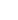 My dance class is  Monday.You don't go to bed  ten o'clock.Lessons start  quarter to nine.The football match is  Tuesday.We don't go swimming  Saturday.Konec formuláře